ҠАРАР                                                                                                  РЕШЕНИЕ24 июнь 2022 йыл                                    №271                             24 июня 2022 годаО назначении старост деревень сельского поселения Большешадинский сельсовет муниципального района Мишкинский район Республики БашкортостанВ соответствии со статьей 27.1 Федерального закона от 06 октября 2003 года №131-ФЗ «Об общих принципах организации местного самоуправления в Российской Федерации», законом Республики Башкортостан от 10.07.2019 №122-з «О старостах сельских населенных пунктов в Республике Башкортостан», Уставом сельского поселения Большешадинский сельсовет муниципального района Мишкинский район Республики Башкортостан, решением Совета сельского поселения Большешадинский сельсовет муниципального района Мишкинский район Республики Башкортостан от 23.07.2020 №89 «Об утверждении Положения о старостах сельских населенных пунктов сельского поселения Большешадинский сельсовет муниципального района Мишкинский район Республики Башкортостан», Совет сельского поселения Большешадинский сельсовет муниципального района Мишкинский район Республики Башкортостан четвертого созыва р е ш и л:     1.Назначить сроком на 4 года старостой д.Большие Шады  сельского поселения Большешадинский сельсовет муниципального района Мишкинский район Республики Башкортостан Фахрисламова Фагима Данисовича; д.Малые Шады Каримова Фануса Глюсовича; д.Калмазан - ;д.Иштыбаево Валиуллина Нафгата Авгатовича; д.Карасимово и д.Юбайкулево Карамутдинова Ильдуса Мингазизьяновича.       2. Решение собрание жителей д.Большие Шады протокол №1 от 20.04.2022г.; д.Малые Шады протокол №2 от 26.04.2022г.; д.Калмазан протокол №3 от 26.04.2022г.;  д.Иштыбаево протокол №4 от 27.04.2022г.;  д.Карасимово и д.Юбайкулево протокол №5 от 27.04.2022г.      3. Вручить удостоверения старостам сельского поселения Большешадинский сельсовет муниципального района Мишкинский район Республики Башкортостан.      4. Настоящее решение вступает в силу со дня опубликования (обнародования) на информационном стенде администрации сельского поселения Большешадинский сельсовет по адресу: Республика Башкортостан, Мишкинский район, д.Большие Шады, ул.Али Карная, д.7) и на официальном сайте сельского поселения:  http://mishkan.ru/ в разделе Большешадинский сельсовет.      5. Контроль за исполнением настоящего решения возложить на постоянную депутатскую комиссию Совета сельского поселения по развитию предпринимательства, земельным вопросам, благоустройству и экологии. Глава сельского поселения:                                               Р.К.АллаяровБАШҠОРТОСТАН  РЕСПУБЛИҠАҺЫМИШКӘ РАЙОНЫМУНИЦИПАЛЬ РАЙОНЫНЫҢОЛО ШАҘЫ АУЫЛ СОВЕТЫ
АУЫЛ БИЛӘМӘҺЕ СОВЕТЫ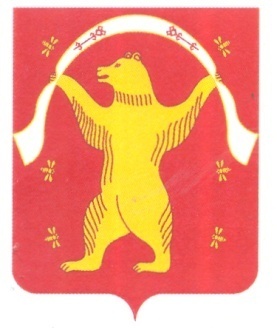 СОВЕТ СЕЛЬСКОГО ПОСЕЛЕНИЯ БОЛЬШЕШАДИНСКИЙ СЕЛЬСОВЕТ МУНИЦИПАЛЬНОГО РАЙОНА МИШКИНСКИЙ РАЙОНРЕСПУБЛИКА БАШКОРТОСТАН